Внеклассное мероприятие «Наши милые, родные, дорогие…», посвященное Дню 8 Марта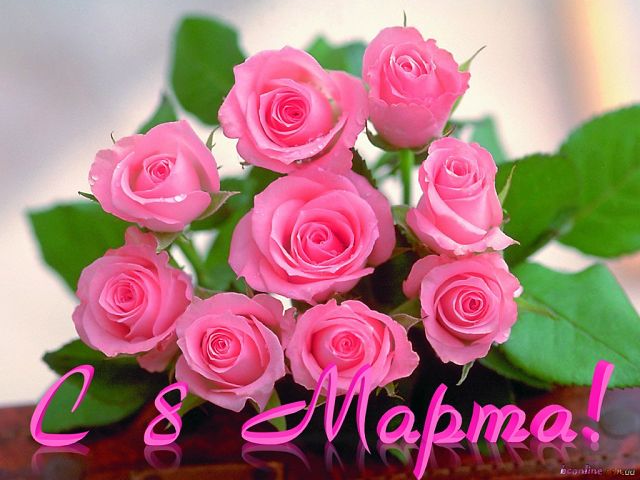 Подготовила: Семонченкова М.В.  (5 класс)2013-2014 уч.годВнеклассное мероприятие «Наши милые, родные, дорогие…», посвященное Дню 8 МартаЦели мероприятия:знакомство с историей праздника;воспитание доброго отношения к старшим, к своим мамам и бабушкам;сплочение классного коллективаОборудование: ПК, мультимедийный проектор, презентации «К 8 марта», «Наши мамы и бабушки», Заранее подготовлены подарки для мам и бабушек, украшен класс.План мероприятия:Вступительное слово ведущих.История праздника.Муз.презентация «Наши мамы»Поздравления мамам в стихахПоздравления бабушкам в стихахСценка «Три мамы»Поздравления девочкамКонкурс для девочекИсполнение песни «Мама»Заключительное слово ведущихВнеклассное мероприятие к 8 марта    На сцену выходят двое ведущих — мальчик и девочка.Ведущий. Сегодня 8 Марта, торжественный день! День наших дорогих и любимых женщин — бабушек, мам, сестричек.День женщин-героинь, сотворивших подвиги во славу нашего государства — на войне и в мирное время. День радости и красоты.Ведущая. Согласитесь, что больше всего на свете  женщины любят теплые слова, внимание и цветы. Восьмого марта во многих государствах нашей планеты отмечают женский день. Мы знаем этот праздник как один из самых добрых и прекрасных.ВедущийМы любим его за приятные хлопоты, за улыбки наших мам и бабушек, ведь в их лице мы поздравляем всех женщин Земли.В этот день особенно приятно дарить женщинам цветы  и подарки. Примите же от нас, дорогие женщины, эти скромные подарки.Ученики поздравляют своих мам и бабушек подарками. История праздника: (см. слайды презентации)ведущая Этот праздник, как и многие другие, имеет свою историю. Традиция отмечать Международный женский день 8 марта была положена демонстрацией, которую провели в этот день 1857 года работницы текстильной промышленности и фабрик по пошиву одежды в Нью-Йорке в знак протеста против ужасных условий труда и низкой заработной платы.     Они требовали сокращения рабочего дня, улучшения условий работы, равную с мужчинами заработную плату.    Работали в то время женщины до 16 часов в сутки, получая за свой труд гроши.ведущий Клара Цеткин в 1910 году, на Второй Международной социалистической женской конференции, проходившей в Копенгагене 27 августа, предложила учредить международный женский день. Имелось в виду, что в этот день женщины будут устраивать митинги и шествия, привлекая общественность к своим проблемам. Была предложена дата 8 марта.ведущая Впервые «день 8 марта» в России праздновался в 1913 году в Санкт-Петербурге, как популярное мероприятие западного общества.	С 1966 года, в соответствии с Указом Президиума Верховного Совета СССР от 8 мая 1965 года, Международный женский день стал праздником и нерабочим днем. Постепенно в СССР праздник полностью потерял политическую окраску и привязку к борьбе женщин против дискриминации, став «днём всех женщин». Ведущий: Посмотрим на наших мам и бабушек, какие они у нас красивые, самые добрые и самые любимые…Презентация «Самые любимые…» ----показ слайдов с фотографиями мама и бабушек под музыку Поздравления для мамВедущая: Женщины у нас: ученые и ткачихи, инженеры и учителя, станочники и врачи, артисты и поварихи, юристы и продавщицы. Но есть у всех женщин еще одна должность - быть мамой!Много обязанностей входит в эту важную должность. Мама- это доброе солнышко для семьи, свет и тепло своим детям. Мама несет в своем сердце огромную материнскую любовь. Мама всегда поймет и простит своего ребенка. Настоящая мама всегда  даст им правильный совет, укажет верный путь в жизни.Ведущий: Но наши мамы имеют еще одну профессию - хозяйка дома. Дом держится на маме. Кто этого не знает? Вот что об этом говорит уважаемая наука – статистика:Наши мамы, ухаживающие за двумя детьми и мужем, в течение года: вымывают18 000 ножей, вилок, ложек,13 000 тарелок,8 000 чашек. Далее дети читают стихи для своих мам и бабушек.С Днем 8 марта, с праздником весенним, С первыми лучами в этот светлый час! Дорогие мамы, мы вас очень любим И от всего сердца поздравляем вас! Если мама дома - солнце ярче светит, Если мамы нету - плохо одному; Я вам обещаю, вот закончим праздник, Я свою мамулю крепко обниму. Мы будних дней отложим все дела, И перед мамой преклоним колени, Спасибо ей за то, что жизнь дала, Оберегала нас без устали и лени.Пусть в этот день весенний луч              Из-за небесного раздолья              Вам принесет от счастья ключ,              Подарит радость и здоровье.Желаем мира и любви.                Желаем молодости вечной!                Пусть будут радости длинны,                А огорченья быстротечны.Желаем вам солнца, света,Побольше радости, поменьше слез:                Счастливой жизни и ярких звезд!                И пусть в прекрасный этот день                Уйдет печаль и грусти тень.Люблю тебя, мама, за что, я не знаю,
Наверно, за то, что живу и мечтаю,
И радуюсь солнцу, и светлому дню.
За это тебя я, родная люблю.
За небо, за ветер, за воздух вокруг.
Люблю тебя, мама. Ты лучший мой другОтшумит и умчится любая беда, Как весенней порою грохочущий гром.Если с вами она, если рядом всегда Человек, на котором держится дом.Может быть тридцать три или семьдесят три –Сколько б ни было ей, возраст тут ни при чем:В беспокойстве, в делах от зари до зариЧеловек, на котором держится дом.Очень редко, но все же бывает больна, И тогда все вокруг кувырком, кверху дном,Потому что она, потому что она –Человек, на котором держится дом.Нас куда-то уносит стремительный век. В суете, мы порой забываем о том. Что она не фундамент, она - человек. Человек, на котором держится дом.Чтобы было и в сердце, и в доме светло,На её доброту отвечайте добром.Пусть всегда ощущает доброту и тепло Человек, на котором держится дом. Поздравления для бабушекВедущая. Наши бабушки! Слово благодарности адресуется вам, любимым, нежным и заботливым! Если бы не ваши добрые и чуткие руки, разве выросли бы мы такими, какими вы нас здесь видите?!Ведущий.  Сколько раз в жизни нам помогала и еще не раз поможет ваша мудрость! Вы всегда дадите совет, выслушаете рассказ о наших бедах и несчастьях. Потому-то мы и идем с бедами и проблемами именно к вам, что уверены — вы обязательно что-нибудь посоветуете.Ведущая. Вы никогда не посоветуете плохого. Мы верим вам и любим вас. Пусть живется вам мирно и спокойно. А мы постараемся не огорчать вас по пустякам.Ведущий.Если бы все люди в мире относились друг к другу так, как относятся бабушки к своим внукам, на свете не было бы раздоров и войн. Так что давайте брать пример с наших бабушек!Далее стихи…С праздником, бабушки, мамины мамы, Женское сердце не может стареть, Пусть не тревожат душевные раны И о годах вам не стоит жалеть! Очень бабушку свою, Маму мамину, люблю! У нее морщинок много И на лбу седая прядь. Так и хочется потрогать, А потом поцеловать! Спасибо бабушкам не выразить словами За их заботу, доброту и ласку, За пирожки с картошкой и грибами И за прочитанную на ночь сказку.6) Сценка «Три мамы»* * * В центре зала или на сцене стол, три стула. На одном из стульев - кукла. На столе скатерть, блюдо с четырьмя ватрушками, самовар, кружки, блюдца. Мальчик: Танюша со школы однажды пришла Тяжелый портфель опустила. Тихонечко села она у стола  И куклу, Маняшу, спросила: Входит Таня, подходит к столу и присаживается на стул, куклу берет на руки. Таня: Как, дочка, дела? Как твой день, непоседа?  Совсем заждалась ты, наверно, меня? Опять просидела весь день без обеда? Гуляла без шапки? Получишь ремня. Ох, с этими дочками просто беда, Иди-ка обедать, вертушка! Ешь все, поправляйся, пока молода. На сладкое будет ватрушка! Мальчик: Уставшая мама с работы пришла И дочку Танюшку спросила: Входит мама, садится на стул возле Тани. Мама: Привет, дорогая! Как, дочка, дела? Что в школьный дневник получила? Наверно опять ты гуляла в саду? По лужам идя непременно? Опять ухитрилась забыть про еду? И так без конца, ежедневно! Ох, с этими дочками просто беда, Пойдем-ка обедать, вертушка! Бабуля нас дважды уже позвала, На сладкое будет ватрушка! Мальчик: Тут бабушка, мамина мама, зашла И маму спросила: Бабушка: Как, дочка, дела? Устала, наверно, за сутки? На отдых всего полминутки, Профессия доктора очень трудна, Но дома здоровой ты дочке нужна. Нельзя же весь день без обеда. Ведь знаешь сама, непоседа. Ох, с этими дочками просто беда. Скоро ведь будет, как спичка, худа. Давай-ка обедать, вертушка! На сладкое будет ватрушка! Все едят ватрушки, пьют чай. Мальчик: Три мамы на кухне за чаем сидят, С любовью и лаской на дочек глядят. Что с дочками сделать упрямыми? Ох, как же не просто быть мамами!Поздравления для девочек  1 мальчик: Праздник сегодняшний мы продолжаем, Девочек наших мы поздравляем! 2 мальчик: Мы бы отдельно спели для каждой, Только поем мы, скажем, неважно! 3 мальчик: Если дразнил вас когда-то обидно, Честное слово, очень мне стыдно. 4 мальчик: И не от злости я, по привычке Дергал частенько вас за косички! 5 мальчик: Все мы задиры, ведь знаете сами, Но обижать вас мы больше не станем! 6 мальчик: Очень вас просим, вы нас простите И поздравления эти примите! 7 мальчик: Пусть в этот день весенними лучами Вам улыбнутся люди и цветы. 1 мальчик: И пусть всегда идут по жизни с вами Любовь, здоровье, счастье и мечты. Мальчики вручают подарки девочкамКонкурс для девочек: ------- 5 мин  Кто больше пришьет пуговиц (материалы: кусок материи, нитки, иголка, пуговицы) Во время конкурса музыкальное сопровождение. Победителю вручается грамота.Песня «Мама»Ведущая:  На свете нет ничего светлее и бескорыстнее любви матери. Материнская любовь согревает, окрыляет, придает силы слабому, вдохновляет на подвиг. На всех языках, во всем мире, одинаково звучит лишь одно слово, великое слово - мама! Все дети поют песню "Мама"Заключение:ВЕДУЩИЙ: Мы в вечном, неоплатном долгу перед матерью, чья любовь сопровождает нас всю жизнь. Давайте будем проявлять больше заботы, внимания, сочувствия к мамам и бабушкам. ВЕДУЩАЯ: Будем помогать им по дому. Ведь наши мамы и бабушки берут на себя двойную работу, чтоб предоставить нам возможность хорошо учится, отдыхать.ВЕДУЩИЙ: Праздник наш уже кончается,
Что же нам еще сказать?
Разрешите на прощанье –
Всем здоровья пожелать!ВЕДУЩАЯ: Будьте веселы, здоровы,
Всем дарите добрый свет!
Приходите в гости снова
И живите до ста лет!!!